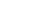 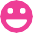 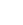 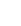 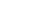 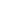 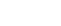 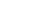 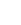 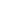 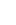 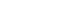 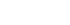 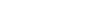 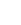 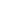 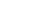 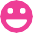 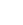 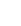 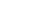 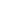 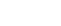 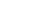 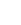 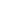 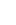 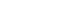 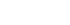 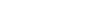 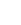 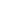 Eich gwahoddiad i ymuno ag Wythnos Addysg Oedolion 2022Mae Wythnos Addysg Oedolion yn chwarae rôl fawr yn hyrwyddo cyfleoedd i unigolion, teuluoedd a chymunedau ddysgu sgiliau newydd, cynorthwyo iechyd a llesiant, dechrau diddordebau newydd neu geisio cyfleoedd newydd i ailhyfforddi a dechrau o’r newydd.Mae dysgu gydol oes yn cael ei ystyried gan lawer fel rhan o’r ateb i amrywiaeth o faterion byd-eang pwysig yn cynnwys economïau a marchnadoedd llafur sydd yn newid yn gyflym, polisïau newid hinsawdd a’r argyfwng iechyd meddwl. Gall wella cynhyrchiant; sicrhau iechyd a llesiant gwell; ymgysylltu pobl mewn prosesau democrataidd; a datblygu cymdeithas decach, fwy cyfiawn.Yng Nghymru, rydym yn wynebu heriau – mae tuedd gynyddol bod oedolion o oed gweithio heb gymwysterau digonol a phrinder sgiliau hanfodol. Mae bron hanner yr oedolion o’r grwpiau economaidd-gymdeithasol isaf heb gael unrhyw hyfforddiant ers iddynt adael addysg amser llawn.Mae cyfran yr oedolion â chymhwyster lefel 4 ac uwch 4% islaw cyfartaledd y DU yn ogystal ag anghydraddoldebau’n ymwneud ag anabledd (mae 15.2% o bobl anabl heb unrhyw gymwysterau, o’u cymharu â 4.9% o bobl nad ydynt yn anabl). Gwyddom po uchaf yw lefel cymhwyster person, y mwyaf tebygol y maent o chwilio am hyfforddiant pellach. Rydym eisiau i Wythnos Addysg Oedolion fod yn gatalydd i lawer gymryd y cam yn ôl i ddysgu, i ganfod mwy am gyfleoedd, i gael cyngor a chael ysbrydoliaeth i uwchsgilio.Mae Llwyfan Wythnos Addysg Oedolion wedi cael ei ddatblygu i gynnwys gwybodaeth, cyrsiau a digwyddiadau arbennig i gysylltu pobl â phartneriaid a rhanddeiliaid ar draws Cymru a thu hwnt.Y llynedd, fe wnaethom gynnwys dros 500 o restriadau o ystod eang o sefydliadau yn cynnwys y Brifysgol Agored yng Nghymru, Syniadau Mawr Cymru, Cymdeithas Bêl-droed Cymru, UNSAIN, BT, Prifysgol Fetropolitan Caerdydd, darparwyr Dysgu Oedolion yn y Gymuned, Coleg Menai, Cyngor Cymru i Bobl Fyddar, TUC Cymru ac eraill. Gan weithio mewn partneriaeth â Llywodraeth Cymru, fe wnaethom lwyddo i lansio’r llwyfan fel rhan o ymgyrch aml-gyfrwng i hyrwyddo addysg oedolion yn anterth pandemig coronafeirws. Wrth i ni gael adferiad ar ôl y pandemig, mae angen eich cymorth chi arnom i wneud dysgu gydol oes yn fwy hygyrch. Gwyliwch y video yma i ganfod mwy. Eleni, fel rhan o ymgyrch Wythnos Addysg Oedolion, rydym yn cynllunio cymysgedd o ddigwyddiadau a chyrsiau, sesiynau blasu, diwrnodau agored, a digwyddiadau allgymorth, ar-lein, byw ac mewn person, fydd yn cael eu hyrwyddo i bobl ar draws Cymru trwy gydol mis Medi. Rydym angen i chi fod yn rhan o Wythnos Addysg Oedolion a defnyddio’r llwyfan i hyrwyddo eich cyrsiau, digwyddiadau agored, sesiynau blasu ar-lein ac adnoddau dysgu er mwyn ymgysylltu ac ysbrydoli pobl i ddysgu rhywbeth newydd mewn ffordd sydd yn addas iddyn nhw.Mae’r Sefydliad Dysgu a Gwaith yn parhau â’i bartneriaeth gyda Llywodraeth Cymru i ddatblygu rhwydwaith o bartneriaid ymgyrchu ac i gefnogi’r ymgyrch aml-gyfrwng eleni trwy godi ymwybyddiaeth, hyrwyddo a hysbysebu ar draws y wasg, radio, y cyfryngau cymdeithasol a digidol. Cliciwch yma i weld y digwyddiadau sydd eisoes yn hygyrch ar y llwyfan.Pam ddylwn i gymryd rhan?Mae’n gyfle i ymgysylltu â chynulleidfaoedd newydd a phresennol Byddwch yn rhan o brif bartneriaeth yng Nghymru gyda’r nod o hyrwyddo dysgu gydol oes.Bydd proffil ar lwyfan Wythnos Addysg Oedolion yn annog mwy o ymwybyddiaeth o’ch darpariaeth.Byddwch yn chwarae rôl allweddol yn cysylltu pobl yng Nghymru i gael cymorth gydag iechyd a llesiant, cyfleoedd dysgu a chyflogaeth.Byddwch yn rhan o ymgyrch ar draws Cymru i rannu straeon cadarnhaol, uchelgeisiol i ysbrydoli pobl eraill i ystyried dysgu, datblygu sgiliau newydd a dechrau o’r newydd.Yr hyn y bydd angen i chi ei ddarparuRydym yn chwilio am adnoddau, cyrsiau a sesiynau blasu digidol / mewn person o ansawdd uchel fydd yn helpu oedolion i ddysgu sgil newydd. Os yw’r rhain ar gael/yn cael eu cyflwyno yn Gymraeg a Saesneg, mae hynny’n well byth.Gallai hyn gynnwys:Cyrsiau untro / blasuCyrsiau cyflwyniadolSesiynau blasuTaflenni gwaithCyrsiau parhausDiwrnodau agored Digwyddiadau cymunedolGweminarauCynadleddau Cyswllt â chyngor a gwybodaeth am yrfaoedd Camau nesafEfallai eich bod eisoes yn bartner yn yr ymgyrch neu wedi gweithio gyda ni o’r blaenGallwch gael mynediad at eich Proffil Darparwr ar y llwyfan trwy fewngofnodi i’ch cyfrif – bydd hyn yn eich galluogi i ddiweddaru eich gwybodaeth darparwr a lanlwytho eich cynnwys dysgu.  Edrychwch i weld a ydych wedi eich cofrestru ar y llwyfan https://adultlearnersweek.wales/providers/?lang=cy     Os yw eich manylion mewngofnodi gyda chi, mewngofnodwch i’ch cyfrif https://adultlearnersweek.wales/my-account/?lang=cy er mwyn dechrau ychwanegu eich rhestr o gyrsiau/diwyddiadau/adnoddau ar y llwyfan (mae’n rhaid lanlwytho’r holl gynnwys yn Gymraeg a Saesneg, hyd yn oed os nad yw’r gweithgaredd ei hun yn cael ei gyflwyno’n ddwyieithog)Os nad ydych yn gallu cofio neu ddod o hyd i’ch manylion mewngofnodi neu os oes gennych unrhyw ymholiadau ynghylch eich cyfrif, ebostiwch alwevents@learningandwork.org.uk neu ffoniwch 07920 040653 i ofyn am gymorth.Gallwch arbed eich gwybodaeth unrhyw bryd a dod yn ôl i’r dudalen cyn cyhoeddi. Gallwch lanlwytho a golygu eich cynnwys unrhyw bryd cyn ac yn ystod Wythnos Addysg Oedolion, ond rydym yn argymell yn gryf bod yr holl gynnwys yn cael ei lanlwytho cyn 1 Medi 2022 er mwyn sicrhau bod eich cynnwys yn cael ei ystyried yn y cyfathrebiadau marchnata.Os ydych yn newydd i’r ymgyrch – mae’n wych eich bod wedi ymuno â ni!I greu Proffil Darparwr, mae’n gyflym ac yn hawdd ac mae’r buddion yn ddiddiwedd. Llenwch y ffurflen fer isod a’i dychwelyd at: alwevents@learningandwork.org.uk neu ffoniwch 07920 040653 os oes angen cymorth arnoch. Bydd aelod o dîm y Sefydliad Dysgu a Gwaith yn adolygu eich ffurflen ac yn sefydlu eich cyfrif. Ar ôl gwneud hynny, byddant yn rhoi’r holl wybodaeth sydd ei hangen arnoch er mwyn i chi allu diweddaru eich proffil darparwrMewngofnodwch i’ch cyfrif ( https://adultlearnersweek.wales/my-account/?lang=cy) a dechreuwch ychwanegu eich rhestr o gyrsiau/digwyddiadau/adnoddau ar y llwyfan yn ddwyieithog. Gallwch arbed eich gwybodaeth unrhyw bryd a dod yn ôl i’r dudalen cyn cyhoeddi. Gallwch lanlwytho a golygu eich cynnwys unrhyw bryd cyn ac yn ystod yr Wythnos Addysg Oedolion, ond rydym yn argymell yn gryf bod yr holl gynnwys wedi ei lanlwytho cyn 1 Medi 2022 er mwyn sicrhau bod eich cynnwys yn cael ei ystyried yn y cyfathrebiadau marchnata.Rwyf wedi lanlwytho fy nghynnwys, beth nesaf?Cadwch lygad am fwy o wybodaeth a diweddariadau fydd yn cael eu hanfon atoch yn ystod yr wythnosau nesaf a chyn yr Wythnos Addysg Oedolion. Yn y cyfamser, rhowch wybod i’ch dilynwyr a’ch rhwydweithiau cymdeithasol eich bod yn cymryd rhan ac anogwch nhw i wneud yr un peth! Byddwn hefyd yn dosbarthu gwerthusiad i’w gwblhau ar ôl eich digwyddiadau. Bydd eich adborth o gymorth i ni werthuso effaith yr ymgyrch.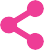 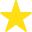 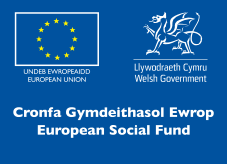 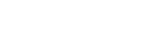 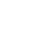 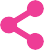 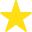 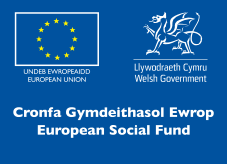 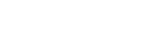 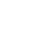 Enw Enw’r sefydliad / busnesBeth mae’r sefydliad yn ei wneud – trosolwg byrCyfeiriad ebostRhif cyswlltCyfeiriad gweDisgrifiad byr o’r gweithgaredd (cwrs/digwyddiad/sesiwn flasu ac ati)Uchafswm 250 o eiriauCymwysterau – amlinellwch eich cymwysterau neu brofiad o’r tiwtor/ sefydliad